МБОУ Михневская СОШ (дошкольное отделение)                       Ступинского городского округаКонспект   ООД«Рассказывание сказки «Рукавичка»с показом настольного театра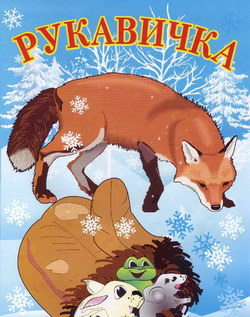                                                                                          Подготовила и провела:                                                                                        Воспитатель: Устимова Т. В.Рассказывание сказки  «Рукавичка» c показом настольного театраЦель: Развитие духовно-нравственных качеств личности ребенка  посредством народного жанра.Задачи:Образовательные:Продолжать учить детей эмоционально воспринимать содержание сказки, запоминать действующих лиц и последовательность событий. Формировать интерес к театрализованной деятельности, умению изображать повадки животныхРазвивающие:Активизировать словарный запас детей, развивать диалогическую речь, способствовать развитию пространственных представлений,Воспитательные: Воспитывать дружелюбие, любовь к сказкамОборудование: Настольный театр сказки «Рукавичка»Предварительная работа: Чтение сказки «Теремок», проведение дидактической игры «Дикие и домашние животные».                                                    Ход ООДВоспитатель показывает руку, на которой надета варежка и читает стихотворение Н. Саконской «Где мой пальчик? »Маша варежку надела. 
- Ой, куда я пальчик дела? 
Нету пальчика, пропал, 
В свой домишко не попал! 
Маша варежку сняла. 
- Поглядите-ка, нашла! 
Ищешь, ищешь – и найдёшь. 
Здравствуй, пальчик! 
Как живёшь?Какой тёплый домик для пальчиков! Покажите, ребята, сколько пальчиков  у вас?Дети показывают свои ладошки.Воспитатель: Как много пальчиков и все помещаются в маленькую варежку. А если пальчик, как у Маши заблудится, всё равно окажется в варежке с остальными пальчиками«друзьями».Воспитатель:-Дети, на что мы надеваем варежки?Дети:  - На ручки.Воспитатель:  - Правильно, на ручки. Поэтому варежки  можно назвать рукавичками. Хотите познакомиться со сказкой, которая так и называется «Рукавичка»?Дети:  - Да, хотим!Воспитатель: - Ну, что же, Тогда слушайте и смотрите. Случилась эта история в зимнем лесу, холодной зимой. Шёл как – то дед лесом, а за ним бежала собачка. Шёл дед, шёл, да и потерял рукавичку.Воспитатель:  - Дети, посмотрите-ка, что это? (Показывает  рукавичку)Дети:  - Рукавичка!Воспитатель: - Чья это рукавичка? Может,твоя? (воспитатель называет имена детей)Дети:  - Нет, не наша рукавичка. У нас маленькие ручки, а это большая рукавичка!Воспитатель: -  Верно, большая рукавичка! Значит это дедушкина рукавичка. Замёрзнут теперь у него руки. Что же делать? Надо позвать дедушку!Дети зовут деда.Воспитатель:  - Наверное, далеко ушёл дедушка, не слышит. Что ж положим рукавичку на видное место.Дети кладут рукавичку на стол. На столе – имитация зимнего леса.Воспитатель:  - Как тихо в лесу. Ой, кто-то тут близко, снег зашевелился. Да это мышка бежит! (Подражает голосом писк мышки).Спрашивает у мышки (игрушки): - Что понравилась рукавичка? Мышка (воспитатель):  - Да, я тут жить буду!Воспитатель кладет мышку в рукавицу.Воспитатель: - Дети, а кто это прыгает по снегу?Дети: - Это лягушка!Воспитатель (от имени лягушки): -  Кто-кто в рукавичке живет?Мышка: - Я мышка – норушка, а ты кто?Лягушка: -  Я – лягушка-квакушка, ква - ква-ква, пусти меня в свой домик.Мышка:- Ну,иди.                     Воспитатель кладет лягушку в рукавицуВоспитатель: - А теперь чьи прыжки в лесу слышны?Дети: - Это зайчик!Воспитатель: - Да, это зайчик бежит! Он сильно замерз, поможем ему согреться?Дети: - Да.Проводится игра «Зайка беленький  сидит» (дети повторяют движения по ходу игры)Зайка беленький сидитИ ушами шевелит.Зайке холодно сидеть,Надо лапочки погреть.Хлоп, хлоп, хлоп, хлоп-Надо лапочки погреть.Зайке холодно стоять,Надо зайке поскакать.Скок, скок, скок, скок-Надо зайке поскакать.Воспитатель: -  Наш зайка согрелся, побежал и тоже увидел рукавичку.Зайчик: - Кто-кто в рукавичке живет?Мышка:- Я мышка-норушка.Лягушка: - Я – лягушка квакушка, а ты кто?Зайчик: - Я зайчик – побегайчик. Пустите меня к себе жить!Воспитатель кладет зайку в рукавичку.Воспитатель: - А кто это так легонько бежит, следы хвостом заметает?Дети: - Лиса!Воспитатель: - Заметила лисичка рукавичку, спрашивает: кто-кто в рукавичке живет?Мышка: - Я мышка-норушка.Лягушка: - Я лягушка-квакушка.Зайчик: - Я – зайчик – побегайчик. А ты кто?Лиса: - А я лисичка-сестричка. Пустите и меня.Воспитатель кладет лисичку в рукавицу.Воспитатель: - А кто там ещё бежит? Да это волк-волчище, серый хвостище,Волк: - Кто-кто в рукавичке живет?Мышка:- Я мышка-норушка.Лягушка: - Я лягушка-квакушка.Зайка: - Я зайка-побегайка.Лиса: - Я лисичка-сестричка. А ты кто?Волк: - Да я ж волчок - серый бочок, р-р-р. Пустите меня.Воспитатель: - Пустите его, зверята, уж больно он замерз. А обижать он вас не будет! Воспитатель прячет волка в рукавицу. Откуда ни возьмись — бредёт кабан:
 - Хро-хро-хро, кто в рукавичке живёт?Мышка-норушка, лягушка- квакушка, зайчик-побегайчик, лисичка-сестричка да волчок — серый бочок. А ты кто?- А я кабан-клыкан. Пустите и меня!
Воспитатель: - Вот беда, всем в рукавичку охота.Спрятали и кабана в рукавицу. И так им тесно, что не повернуться! А тут затрещали сучья: вылезает медведь и тоже к рукавичке подходит, ревёт:
 -Кто, кто в рукавичке, живёт?- Мышка- норушка, лягушка- квакушка, зайчик-побегайчик, лисичка-сестричка, волчок — серый бочок да кабан-клыкан. А ты кто? -  А я медведь - батюшка. Пустите и меня!
Воспитатель: - Влез и этот, да так тесно, что рукавичка того и гляди, разорвётся.
А тем временем дед хватился — нет рукавички. Он тогда вернулся искать её. А собачка вперёд побежала. Бежала, бежала, смотрит — лежит рукавичка и пошевеливается. Собачка тогда: - Гав-гав-гав!
Звери испугались, из рукавички вырвались — да врассыпную по лесу. А дед пришёл и забрал рукавичку. Вот так – то.Воспитатель: - Ребята, вам понравилась сказка?Дети: - Понравилась!Воспитатель: - Какой герой вам понравился больше? (ответы детей) - А на какую сказку похожа сказка «Рукавичка»?Воспитатель: -  Молодцы! Конечно на «Теремок».                  А теперь нам пора из леса возвращаться домой. 